РАСПОРЯЖЕНИЕ№ 10                                                                                       от 01 апреля 2015 годаВо исполнение распоряжение Правительства Республики Башкортостан №191-р от 17 марта 2014 года в целях улучшения санитарно-экологического состояния территории сельского поселения Октябрьский сельсовет муниципального района Стерлитамакский район:Провести в период с 11 апреля по 16 мая 2014 года экологические субботники по очистке, благоустройству и озеленению территорий сельского поселения Октябрьский сельсовет муниципального района Стерлитамакский район;Для проведения субботников создать организационный комитет в составе: - Гафиева Г.Я. – Глава сельского поселения;- Иванов Е.Б. – заместитель директора ООО АП «Калинина»;- Скачков С.Н. – директор МБОУ СОШ с. Октябрьское;- Сайфутдинов Р.М. – начальник котельной с. Октябрьское ;- Бабина В.С. – заведующая МДОАУ детский сад с. Октябрьское;-Юсупова В.М. - ведущий библиотекарь филиала № 34 с. Октябрьское;- Старосты всех населенных пунктов;- Старшие по двухэтажным домам и общежитию;3. Рекомендовать всем руководителям подразделений принять меры по привидению в надлежащий порядок рабочих мест, производственных помещений, общественных и жилых зданий, дворов, улиц, дорог, территорий населенных пунктов, закрепленных за предприятиями, учреждениями, организациями;4.Обеспечить проведение экологических субботников по очистке и озеленению парков, садов, придомовых территорий, населенных пунктов, по благоустройству территорий объектов народного образования, здравоохранения, культурного досуга, физкультуры и спорта;7. Контроль за исполнением настоящего распоряжения оставляю за собойГлава сельского Октябрьский сельсовет:                                                                    Г.Я. ГафиеваБашkортостан РеспубликаһыныңСтəрлетамаk районы муниципаль районының Октябрь ауыл советы ауыл биләмәһе ХЄКИМИЯТЕ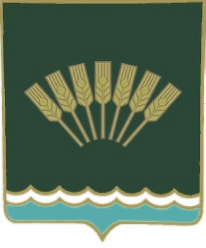 Администрация сельского поселенияОктябрьский сельсоветмуниципального районаСтерлитамакский район Республики Башкортостан